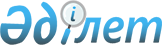 Солтүстік Қазақстан облысы Мамлют ауданы әкімінің 2018 жылғы 13 желтоқсандағы № 12 "Солтүстік Қазақстан облысы Мамлют ауданында сайлау учаскелерін құру туралы" шешіміне өзгеріс енгізу туралыСолтүстік Қазақстан облысы Мамлют ауданы әкімінің 2019 жылғы 6 мамырдағы № 4 шешімі. Солтүстік Қазақстан облысының Әділет департаментінде 2019 жылғы 6 мамырда № 5396 болып тіркелді
      Қазақстан Республикасының 1995 жылғы 28 қыркүйектегі "Қазақстан Республикасындағы сайлау туралы" Конституциялық заңының 23-бабына 1-тармағына сәйкес Солтүстік Қазақстан облысы Мамлют ауданының әкімі ШЕШІМ ҚАБЫЛДАДЫ:
      1. Солтүстік Қазақстан облысы Мамлют ауданы әкімінің "Солтүстік Қазақстан облысы Мамлют ауданында сайлау учаскелерін құру туралы" 2018 жылғы 13 желтоқсандағы № 12 (2018 жылғы 24 желтоқсанда Қазақстан Республикасы нормативтік құқықтық актілерінің электрондық түрдегі эталондық бақылау банкінде жарияланған, нормативтік құқықтық актілерді мемлекеттік тіркеу тізілімінде № 5080 болып тіркелді) шешіміне келесі өзгеріс енгізілсін:
      көрсетілген шешімнің қосымшасы осы шешімнің қосымшасына сәйкес жаңа редакцияда жазылсын.
      2. Осы шешімнің орындалуын бақылау Солтүстік Қазақстан облысы Мамлют ауданы әкімінің жетекшілік ететін мәселелер жөніндегі орынбасарына жүктелсін. 
      3. Осы шешім оның алғашқы ресми жарияланған күнінен кейін күнтізбелік он күн өткен соң қолданысқа енгізіледі.
       "КЕЛІСІЛДІ"
      Мамлют аудандық
      сайлау комиссиясының төрағасы
      ______________Д. Могунова
      2019 жылғы "___"__________ Солтүстік Қазақстан облысы Мамлют ауданындағы сайлау учаскелер
					© 2012. Қазақстан Республикасы Әділет министрлігінің «Қазақстан Республикасының Заңнама және құқықтық ақпарат институты» ШЖҚ РМК
				Солтүстік Қазақстан облысы Мамлют ауданы әкімінің 2019 жылғы "_____"______ №_____ шешіміне қосымшаСолтүстік Қазақстан облысы Мамлют ауданы әкімінің 2018 жылғы 13 желтоқсан № 12 шешіміне қосымша
№
Сайлау учаскесі
Орналасқан жері
Сайлау учаскелерінің шекаралары
1
№ 323
"Солтүстік Қазақстан облысы Мамлют ауданының Мамлют № 2 орта мектебі" коммуналдық мемлекеттік мекемесі

Мамлютка қаласы, Рабочая көшесі, 28
Көшелер: Водопьянов, Чкалов, Советская, Горького, Нефтебаза, Интернациональная, Казахстанская, Шоссейная, Пролетарская, Калинин, Кирова, Крупская, Маяковский, Некрасов, Пушкин, Рабочая, Заводская, Целинная, Викторенко, Папанин, Энергетиктер, Дзержинский
2
№ 324
"Солтүстік Қазақстан облысы Мамлют ауданы әкімдігінің білім бөлімі" коммуналдық мемлекеттік мекемесінің "Мамлют № 1 мектеп-гимназиясы" коммуналдық мемлекеттік мекемесі

Мамлютка қаласы, Сәбит Мұқанов көшесі, 11
Көшелер: А. Кұнанбаев, Сенная, Скачков, Сәбит Мұқанов, Новая, Ломоносов, Лермонтов, З. Космодемьянская, Железнодорожная - № 1, 3, 5 үйлер, Жұмабаев, Деповская, Трудовая - № 2, 13, 15, 16, 18, 19, 28 үйлер, Гоголь, Титов, Школа Интернат, Сосновый Бор, Первомайская, 25 лет Целины, Конституция, № 2579 км жол айрығы, Победа - № 1, 3, 5, 6, 8, 12, 16, 18, 20, 22, 27, 28, 29, 30, 33, 34, 35, 36, 42, 44, 46 
3
№ 325
"Солтүстік Қазақстан облысы Мамлют ауданы әкімдігінің мәдениет және тілдерді дамыту бөлімі" коммуналдық мемлекеттік мекемесінің "Мамлют мәдени орталығы" мемлекеттік қазыналық коммуналдық кәсіпорыны

Мамлютка қаласы, Ленин көшесі, 47
Көшелер: Базар алаңы, Гостинная, Гуденко, О. Кошевой, Куйбышев, Мальцев, Матросов, Мир, Панфилов, Фурманов, Шевченко, Школьная, Береговая, К. Маркс - № 2, 3, 4, 5, 6, 7/1, 8, 10, 11, 12, 13, 14, 16, 18/1, 18/2, 19, 20, 21, 22, 24, 25, 26, 28, 29, 30, 31, 32, 33, 34 үйлер, Беловский тұйық көше - № 8, 10, 12, 16, 24 үйлер, Гагарин - № 1, 2, 3, 4, 7, 8, 9, 12, 13, 14, 18, 20, 21, 24, 25, 26, 28, 32, 35, 37, 39, 44, 44 а, 45, 46, 49, 51, 53, 54, 56, 68, 70, 72, 74, 76 үйлер, Железнодорожная - № 7, 15, 17, 21, 23, 25, 27, 29, 31, 33, 37, 39, 41 үйлер, Коммунальная - № 3, 4, 6, 8, 9, 10, 12, 14, 15, 16, 17, 18, 20, 21, 22, 23, 24, 25, 26, 27, 28, 29, 30, 31, 33 үйлер, Комсомольская - № 1, 3, 4, 5, 6, 7, 8, 9, 11, 13, 14, 17, 18, 19, 21, 22, 24, 27, 28, 29, 30, 31, 32, 34, 36, 37, 38, 39, 40, 44, 45, 46, 47, 48, 49, 50, 51, 54, 55, 56, 58, 59, 61, 61 а, 62, 64, 66, 68, 69, 70, 72, 73, 74, 75, 76, 77, 79, 81, 83, 85, 87 үйлер, Ленин - № 4, 6, 9, 11, 12, 14, 15, 18, 19, 20, 21, 22, 23, 24, 25, 26, 27, 28, 29, 30, 34, 36, 56, 57, 58, 60, 61, 62, 63, 64, 65, 66, 69, 70, 72 үйлер, Ғ. Мүсірепов - № 2, 3, 4, 5, 6, 7, 8, 9, 11, 14, 15, 16, 17, 19, 20, 22, 23, 25, 27, 29, 30, 31, 34, 36, 37, 38, 39, 40, 41, 43, 44, 45, 46, 48, 50, 51, 52, 53, 54, 55, 56, 57, 58, 59, 60 үйлер, Победы - № 41, 43, 47, 48, 48/2, 50, 51, 53, 55, 56, 57, 58, 59, 65, 67, 68, 70, 74, 75, 76, 77, 78, 81, 82, 83, 84, 86, 87, 89, 90, 91, 92, 94, 96, 97, 101, 103, 105, 107, 109, 111, 113 а, 115, 115 а, 117, 128 үйлер, Свердлов - № 1, 2, 5, 7, 8, 10, 11, 12, 17 үйлер, Трудовая - № 23, 25, 36, 42, 48, 50, 52 үйлер
4
№ 326
"Солтүстік Қазақстан облысы Мамлют ауданы әкімдігінің білім бөлімі" коммуналдық мемлекеттік мекемесінің "Хасан Бектұрғанов атындағы мектеп-балабақша кешені" коммуналдық мемлекеттік мекемесі

Мамлютка қаласы, Ғ. Мүсірепов көшесі, 49
Көшелер: Бектұрғанов, Водосточная, Мичурин, Колхозная, Лагерная, Лесная, Озерная, Северная, Шаталов, Ямская, Тимирязев, К. Маркс - № 35, 36, 37, 38, 39, 40, 41, 42, 45, 46, 47, 48, 51, 53, 54, 55, 56, 58, 59, 60, 61, 62, 64, 65, 66, 67, 69, 70, 72, 73, 76, 77, 78, 79, 80, 81, 82, 83, 84, 85, 86, 87, 89, 91, 93, 95, 97, 99 үйлер, Беловский тұйық көше – № 15, 17, 27 үйлер, Гагарин - № 63, 65, 67, 69, 71, 75 үйлер, Коммунальная - № 32, 34, 35, 36, 37, 38, 39, 41, 43 үйлер, Комсомольская - № 78, 80, 82, 84, 86, 88, 89, 90, 92, 93, 94, 95, 96, 98, 99, 101, 103, 104, 105, 107, 108, 109, 110, 111, 112, 114, 115, 116, 118, 119, 120, 121, 123, 125, 127, 129, 131, 133, 135, 137, 139, 141 үйлер, Ленин - № 74, 80, 82, 83, 85, 87, 88, 89, 90, 91, 92, 93, 94, 95, 96, 98, 99, 100, 101, 102,103,105, 107, 108, 109, 110, 111, 112, 113, 114, 116, 117, 118, 119, 120, 121, 122, 123, 124, 125, 128, 130, 132, 133, 135, 136, 138, 141, 142, 143, 143А, 143Б, 143В, 144, 145, 146, 147, 149, 151, 154, 156, 157, 158, 159, 160, 161, 162, 163, 164, 165, 167, 169, 171, 172, 173, 174, 176, 179, 181 үйлер, Свердлов - № 25, 27, 29, 33, 37, 39, 41, 51 үйлер, Ғ. Мүсірепов - № 61, 62, 64, 65, 67, 70, 71, 72, 73, 74, 75, 76, 77, 78, 80, 81, 82, 83, 84, 85, 88, 89, 90, 91, 93, 94, 95, 96, 97, 99, 101, 102, 103, 107, 109, 113 үйлер
5
№ 327
"Солтүстік Қазақстан облысы Мамлют ауданы әкімдігінің білім бөлімі" коммуналдық мемлекеттік мекемесінің "Андреевка орта мектебі" коммуналдық мемлекеттік мекемесі

Андреевка ауылы, 50 лет Казахстана көшесі, 55
Андреевка ауылы
6
№ 328
Ауылдық клуб

Бостандық ауылы, Мектеп көшесі, 3
Бостандық ауылы
7
№ 329
"Солтүстік Қазақстан облысы әкімдігінің денсаулық сақтау басқармасы" коммуналдық мемлекеттік мекемесінің "Мамлют аудандық орталық аурухана" шаруашылық жүргізу құқығындағы коммуналдық мемлекеттік кәсіпорыны медициналық пункті (келісім бойынша)

Владимировка ауылы, Школьная көшесі, 22
Владимировка ауылы
8
№ 330
Солтүстік Қазақстан облысы Мамлют ауданы әкімдігінің білім бөлімі" коммуналдық мемлекеттік мекемесінің "Белое орта мектебі" коммуналдық мемлекеттік мекемесі

Белое ауылы, Мектеп көшесі, 28
Белое ауылы
9
№ 331
Клуб

Щучье ауылы, Гүлдер көшесі, 6
Щучье ауылы
10
№ 332
"Солтүстік Қазақстан облысы әкімдігінің денсаулық сақтау басқармасы" коммуналдық мемлекеттік мекемесінің "Мамлют аудандық орталық аурухана" шаруашылық жүргізу құқығындағы коммуналдық мемлекеттік кәсіпорыны медициналық пункті (келісім бойынша)

Чистое ауылы, Достық көшесі, 8
Чистое ауылы, Коваль ауылы, Сливное ауылы
11
№ 333
Мәдениет үйі 

Воскресеновка ауылы, Достық көшесі, 17
Воскресеновка ауылы
12
№ 334
"Солтүстік Қазақстан облысы Мамлют ауданы әкімдігінің білім бөлімі" коммуналдық мемлекеттік мекемесінің "Искра орталау мектебі" коммуналдық мемлекеттік мекемесі

Искра ауылы, Конституция көшесі, 9
Искра ауылы, Красный Октябрь ауылы
13
№ 335
"Солтүстік Қазақстан облысы Мамлют ауданы әкімдігінің білім бөлімі" коммуналдық мемлекеттік мекемесінің "Становое бастауыш мектебі" коммуналдық мемлекеттік мекемесі

Становое ауылы, Мектеп көшесі, 27
Становое ауылы
14
№ 336
"Солтүстік Қазақстан облысы Мамлют ауданы әкімдігінің білім бөлімі" коммуналдық мемлекеттік мекемесінің "С.Г. Гуденко атындағы Дубровное орта мектебі" коммуналдық мемлекеттік мекемесі

Дубровное ауылы, Сергей Гуденко көшесі, 52
Дубровное ауылы
15
№ 337
"Солтүстік Қазақстан облысы Мамлют ауданы әкімдігінің білім бөлімі" коммуналдық мемлекеттік мекемесінің "Новодубровное бастауыш мектебі" коммуналдық мемлекеттік мекемесі

Новодубровное ауылы, Мектеп көшесі, 39
Новодубровное ауылы
16
№338
"Солтүстік Қазақстан облысы әкімдігінің денсаулық сақтау басқармасы" коммуналдық мемлекеттік мекемесінің "Мамлют аудандық орталық аурухана" шаруашылық жүргізу құқығындағы коммуналдық мемлекеттік кәсіпорын медициналық пункті (келісім бойынша)

Пчелино ауылы, Школьная көшесі, 2-б
Пчелино ауылы
17
№ 339
"Солтүстік Қазақстан облысы Мамлют ауданы әкімдігінің білім бөлімі" коммуналдық мемлекеттік мекемесінің "Михайловка орта мектебі" коммуналдық мемлекеттік мекемесі 

Михайловка ауылы, Жеңіс көшесі, 23
Михайловка ауылы
18
№ 340
"Солтүстік Қазақстан облысы Мамлют ауданы әкімдігінің білім бөлімі" коммуналдық мемлекеттік мекемесінің "В.М. Скачков атындағы Қызыләскер орта мектебі" коммуналдық мемлекеттік мекемесі

Қызыләскер ауылы, В Скачков көшесі, 34
Қызыләскер ауылы
19
№ 341
"Солтүстік Қазақстан облысы әкімдігінің денсаулық сақтау басқармасы" коммуналдық мемлекеттік мекемесінің "Мамлют аудандық орталық аурухана" шаруашылық жүргізу құқығындағы коммуналдық мемлекеттік кәсіпорыны медициналық пункті (келісім бойынша)

Степное ауылы, Школьная көшесі, 2
Степное ауылы
20
№ 342
"Кзыласкерское" жауапкершілігі шектеулі серіктестік асхана ғимараты (келісім бойынша)

Раздольное ауылы, Мир көшесі, 1
Раздольное ауылы 
21
№ 343
"Солтүстік Қазақстан облысы Мамлют ауданы әкімдігінің білім бөлімі" коммуналдық мемлекеттік мекемесінің "Краснознаменное орта мектебі" коммуналдық мемлекеттік мекемесі

Краснознаменное ауылы, Мектеп көшесі, 2
Краснознаменное ауылы 
22
№ 344
"Солтүстік Қазақстан облысы Мамлют ауданы әкімдігінің білім бөлімі" коммуналдық мемлекеттік мекемесінің "Калугино орталау мектебі" коммуналдық мемлекеттік мекемесі

Калугино ауылы, Жаға Жай көшесі, 2
Калугино ауылы
23
№ 345
"Солтүстік Қазақстан облысы Мамлют ауданы әкімдігінің білім бөлімі" коммуналдық мемлекеттік мекемесінің "Беловка бастауыш мектебі" коммуналдық мемлекеттік мекемесі

Беловка ауылы, Мектеп көшесі, 22
Беловка ауылы
24
№ 346
"Солтүстік Қазақстан облысы Мамлют ауданы әкімдігінің білім бөлімі" коммуналдық мемлекеттік мекемесінің "Леденево орта мектебі" коммуналдық мемлекеттік мекемесі 

Леденево ауылы, Мектеп көшесі, 1
Леденево ауылы
25
№ 347
"Солтүстік Қазақстан облысы әкімдігінің денсаулық сақтау басқармасы" коммуналдық мемлекеттік мекемесінің "Мамлют аудандық орталық аурухана" шаруашылық жүргізу құқығындағы коммуналдық мемлекеттік кәсіпорын медициналық пункті (келісім бойынша)

Новоандреевка ауылы, Орталық көшесі, 26
Новоандреевка ауылы
26
№ 348
Мәдениет үй

Ленино ауылы, Мектеп көшесі, 13/1а
Ленино ауылы, Октябрь ауылы
27
№ 349
Тұрғын үй (келісім бойынша)

Дачное ауылы, Орталық көшесі, 4
Дачное ауылы
28
№ 350
Мәдениет үйі

Новомихайловка ауылы, Победа көшесі, 84
Новомихайловка ауылы, Қатанай ауылы
29
№ 351
"Хуландой" жауапкершілігі шектеулі серіктестік кеңсесінің ғимараты (келісім бойынша)

Токаревка ауылы, Школьная көшесі, 12
Токаревка ауылы 
30
№ 352
"Солтүстік Қазақстан облысы Мамлют ауданы әкімдігінің білім бөлімі" коммуналдық мемлекеттік мекемесінің "Меңкесер орта мектебі" коммуналдық мемлекеттік мекемесі

Меңкесер ауылы, Школьная көшесі, 6
Меңкесер ауылы
31
№ 353
"Солтүстік Қазақстан облысы Мамлют ауданы әкімдігінің білім бөлімі" коммуналдық мемлекеттік мекемесінің "Бексеит орта мектебі" коммуналдық мемлекеттік мекемесі 

Бексеит ауылы, Мектеп көшесі, 6
Бексеит ауылы
32
№ 354
"Солтүстік Қазақстан облысы Мамлют ауданы әкімдігінің білім бөлімі" коммуналдық мемлекеттік мекемесінің "Покровка орта мектебі" коммуналдық мемлекеттік мекемесі

Покровка ауылы, Мир көшесі, 61
Покровка ауылы, 2591 Км жол айрығы
33
№ 355
Мәдениет үйі

Афонькино ауылы, Орталық көшесі, 6
Афонькино ауылы
34
№ 356
"Солтүстік Қазақстан облысы әкімдігінің денсаулық сақтау басқармасы" коммуналдық мемлекеттік мекемесінің "Мамлют аудандық орталық аурухана" шаруашылық жүргізу құқығындағы коммуналдық мемлекеттік кәсіпорыны медициналық пункті (келісім бойынша)

Орел ауылы, Орталық көшесі, 21
Орел ауылы
35
№ 357
"Солтүстік Қазақстан облысы әкімдігінің денсаулық сақтау басқармасы" коммуналдық мемлекеттік мекемесінің "Мамлют аудандық орталық аурухана" шаруашылық жүргізу құқығындағы коммуналдық мемлекеттік кәсіпорын медициналық пункті (келісім бойынша)

Новоукраинка ауылы, Орталық көшесі, 4
Новоукраинка ауылы